Отчето работе Контрольно-счетной палатыДубровского района в 2019 году(утвержден приказом и.о председателя Контрольно-счетной палаты 
Дубровского района от 5 марта 2020 года № 6)рп ДубровкаСодержаниеВводные положения………………………………………………………3Основные итоги работы Контрольно-счётной палаты в 2019 году…... 3Контроль за формированием и исполнением бюджета муниципального образования «Дубровский район», бюджета городского поселения и сельских поселений Дубровского района……………………………… 10Предварительный контроль……………………………………… 10Оперативный контроль…………………………………………… 12Последующий контроль………………………………………….. 13Краткая характеристика контрольных мероприятий…………………. 15Краткая характеристика экспертно-аналитических мероприятий…… 17Взаимодействие Контрольно-счётной палаты с государственными и муниципальными органами…………………………………………….  20Информирование о деятельности Контрольно-счётной палаты……..  20Обеспечение деятельности Контрольно-счётной палаты…………….  21Заключительные положения……………………………………………  221. Вводные положенияКонтрольно-счетная палата Дубровского района (далее – Контрольно-счётная палата) является постоянно действующим органом внешнего муниципального финансового контроля и осуществляет свою деятельность на основе Конституции Российской Федерации, Бюджетного кодекса Российской Федерации, федерального законодательства, Устава муниципального образования «Дубровский район», Положения «О Контрольно-счетной палате Дубровского района», других законов и иных нормативных правовых актов Брянской области. Контрольно-счетная палата образована Дубровским районным Советом народных депутатов и ей подотчетна. Отчет о работе Контрольно-счетной палаты Дубровского района представляется Контрольно-счетной палатой в Дубровский районный Совет народных депутатов в соответствии со статьей 20 Положения «О Контрольно-счетной палате Дубровского района». Структура и содержание отчета определены Стандартом организации деятельности Контрольно-счётной палаты Дубровского района СОД 3 «Порядок подготовки отчета о работе Контрольно-счетной палаты Дубровского района», утвержденным решением Коллегии от 21 января 2013 года № 1-рк.В отчете отражена деятельность Контрольно-счётной палаты в 2019 году по выполнению полномочий, определенных законодательством.2. Основные итоги работы Контрольно-счетной палаты в 2019 годуПланом работы Контрольно-счетной палатой Дубровского района на 2019 год предусмотрено проведение  15 контрольных и экспертно-аналитических мероприятий, из них 3 контрольных и 12 экспертно-аналитических мероприятий, в рамках которых охвачено 53 объекта, из них:* 3 контрольных мероприятия, в рамках которых охвачено  3 объекта, общий объем проверенных средств составил 39789,7 тыс. рублей, в том числе по предложениям:- Контрольно-счётной палаты Брянской области – 1 мероприятие, в  рамках которого охвачен 1 объект, объем проверенных средств составил 1968,5 тыс. рублей;- Главы администрации Дубровского района – 1 мероприятие - охвачен 1 объект, объем проверенных средств составил 21618,6 тыс. рублей;- Главы муниципального образования «Дубровский район» - 1 мероприятие - 1 объект, объем проверенных средств - 16202,6 тыс. рублей;*12 экспертно-аналитических мероприятия, в рамках которых охвачено 50 объектов, в том числе:1 мероприятие по предложению Контрольно-счётной палаты Брянской области, в рамках которого охвачено 2 объекта;11 мероприятий, из них 5 по соглашению о сотрудничестве с поселениями, в рамках которых охвачено 35 объектов: проверка годовых отчетов за 2018 год,  за 1  квартал 2019 года, за 1 полугодие 2019 года, за 9 месяцев 2019 года, проведена экспертиза проектов о бюджете на 2020 год и на плановый период 2021 годов и 2022 годов. Особое внимание уделялось вопросам законности и эффективности (экономности и результативности) муниципальных программ. По итогам данных проверок подготовлено и направлено в Советы народных депутатов 42 заключения;5 мероприятий, из них внешняя проверка годового отчета муниципального образования «Дубровский район» за 2018 год,   экспертиза отчетов об исполнении бюджета за 1 квартал, 1 полугодие и 9 месяцев 2019 года, проведена экспертиза муниципальных программ. В результате подготовлено 10 заключений содержащие 10 предложений, которые реализованы в полном объеме;кроме того, проведено 1 параллельное экспертно-аналитическое мероприятие с Контрольно-счётной палатой Брянской области по вопросам соблюдения требований Федерального закона от 5 апреля 2013 года №44-ФЗ «О контрактной системе  в сфере закупок товаров, работ, услуг для обеспечения государственных и муниципальных нужд».Контрольно-счетной палатой в 2019 году проведена экспертиза  проектов нормативных правовых актов, по внесению изменений в бюджет муниципального образования «Дубровский район» в 2019 году.  По итогам указанных экспертиз подготовлено и направлено 6 заключений, из них принято 6.По итогам проведенных  контрольных и  экспертно-аналитических мероприятий установлено 255 нарушений, предусмотренных Классификатором нарушений, на общую сумму 2195,0 тыс. рублей, из них имеющих стоимостную оценку 8 нарушений, в том числе допущенных в 2019 году – 53,0 тыс. рублей, 2018 году – 2109,4 тыс. рублей, до 2017 года – 32,6 тыс. рублей.Информация в разрезе видов нарушений по структуре Классификатора нарушений выявленных в ходе контроля представлена в таблице.Вместе с тем установлено 46 прочих нарушений и недостатков, не включенных в Классификатор нарушений, на общую сумму 524,8 тыс. рублей, в том числе допущенных в 2019 году – 9,6 тыс. рублей, в 2018 году – 512,2 тыс. рублей.  При этом отмечено неэффективное использование бюджетных средств, выразившееся в уплате штрафных санкций за нарушение законодательства о налогах и сборах, законодательства о страховых взносах, уплате пени, государственной пошлины, недоимки по исполнительному листу. По результатам проведенных контрольных и экспертно-аналитических мероприятий 5 должностных лиц привлечены к дисциплинарной ответственности, которым объявлены  замечания. Объем подлежащих устранению нарушений по результатам проведенных контрольных и экспертно-аналитических мероприятий в 2019 году составляет 226,5 тыс. рублей, из них устранено в ходе проверки 6,3 тыс. рублей. Всего  устранено нарушений по контрольным и экспертно-аналитическим мероприятиям – 147,5 тыс. рублей, или 65,1 процента:- устранены нарушения при использовании муниципального имущества на сумму 147,5 тыс. рублей;- подлежит устранению 79,0 тыс. рублей (должникам направлены претензии о возмещении задолженности и подано исковое заявление в суд).Контрольно-счетной палатой составлено 3 акта по результатам контрольных мероприятий; 1 аналитическая справка и 2 отчета по результатам экспертно-аналитических мероприятий; 46 заключений и 8 сводных заключений по результатам внешних проверок годовых отчетов об исполнении бюджетов муниципальных образований Дубровского района. Для принятия мер по итогам данных мероприятий Контрольно-счетной палатой направлено 3 представления и 61 информационное письмо, в которых внесено 203 предложения по устранению выявленных нарушений и совершенствованию бюджетного процесса, а также по привлечению к дисциплинарной ответственности виновных должностных лиц, которые реализованы в полном объеме. По материалам контрольных и экспертно-аналитических мероприятий главе муниципального образования «Дубровский район» и главам администраций муниципальных образований Дубровского района направлены информационные письма. Материалы  контрольных мероприятий направлены в прокуратуру Дубровского района Прокуратурой Дубровского района главе администрации направлено представление об устранении нарушений. 3. Контроль за формированием и исполнением бюджета муниципального образования «Дубровский район», бюджета городского поселения и 6 сельских поселений.3.1. Предварительный контрольВ соответствии с Бюджетным кодексом Российской Федерации
во исполнение полномочий, закрепленных статьей 8 Положения «О Контрольно-счетной палате Дубровского района», Контрольно-счетная палата провела экспертно-аналитическое мероприятие «Экспертиза и подготовка заключения на проект решения Дубровского районного Совета народных депутатов «О бюджете Дубровского муниципального района Брянской области на 2020 год и на плановый период 2021 и 2022 годов»,  а также одного городского и 6 сельских поселений в соответствии с заключенными соглашениями. В ходе экспертизы рассмотрены вопросы соответствия проекта решения и представленных одновременно с ним документов и материалов требованиям бюджетного законодательства, проведен анализ обоснованности показателей проекта, проведена оценка качества прогнозирования доходов и планирования расходов бюджета.В рамках экспертно-аналитического мероприятия проведена экспертиза 13 муниципальных программ Дубровского района, вступающих в силу с 1 января 2020 годаРезультаты экспертизы проектов бюджетов отражены в заключениях Контрольно-счётной палаты. Заключения с предложениями на проекты бюджетов на 2020 год и на плановый период 2021 и 2022 годов направлены в Советы народных депутатов и главам муниципальных образований Дубровского района.Решение «О бюджете Дубровского муниципального района Брянской области  на 2020 год и на плановый период 2021 и 2022 годов» принято Дубровским районным Советом народных депутатов с учетом публичных слушаний, заключения Контрольно-счетной палаты Дубровского района и подписано главой муниципального образования «Дубровский район» 17 декабря 2019 года № 49-7.Решение «О бюджете Дубровского городского поселения Дубровского муниципального района Брянской области на 2020 год и на плановый период 2021 и 2022 годов» принято Дубровским поселковым Советом народных депутатов с учетом публичных слушаний, заключения Контрольно-счетной палаты Дубровского района и подписано главой муниципального образования 17 декабря 2019 года № 21.Решение «О бюджете Алешинского сельского поселения Дубровского муниципального района Брянской области на 2020 год и на плановый период 2021 и 2022 годов» принято Алешинским сельским Советом народных депутатов с учетом публичных слушаний, заключения Контрольно-счетной палаты Дубровского района и подписано главой муниципального образования 16 декабря 2019 года № 32.Решение «О бюджете Рябчинского сельского поселения Дубровского муниципального района Брянской области на 2020 год и на плановый период 2021 и 2022 годов» принято Рябчинским сельским Советом народных депутатов с учетом публичных слушаний, заключения Контрольно-счетной палаты Дубровского района и подписано главой муниципального образования 17 декабря 2019 года № 27.Решение «О бюджете Сергеевского сельского поселения Дубровского муниципального района Брянской области на 2020 год и на плановый период 2021 и 2022 годов» принято Сергеевским сельским Советом народных депутатов с учетом публичных слушаний, заключения Контрольно-счетной палаты Дубровского района и подписано главой муниципального образования 16 декабря 2019 года № 30.Решение «О бюджете Пеклинского сельского поселения Дубровского муниципального района Брянской области на 2020 год и на плановый период 2021 и 2022 годов» принято Пеклинским сельским Советом народных депутатов с учетом публичных слушаний, заключения Контрольно-счетной палаты Дубровского района и подписано главой муниципального образования 16 декабря 2019 года № 41.Решение «О бюджете Рековичского сельского поселения Дубровского муниципального района Брянской области на 2020 год и на плановый период 2021 и 2022 годов» принято Рековичским сельским Советом народных депутатов с учетом публичных слушаний, заключения Контрольно-счетной палаты Дубровского района и подписано главой муниципального образования 16 декабря 2019 года № 36.Решение «О бюджете Сещинского сельского поселения Дубровского муниципального района Брянской области на 2020 год и на плановый период 2021 и 2022 годов» принято Сещинским сельским Советом народных депутатов с учетом публичных слушаний, заключения Контрольно-счетной палаты Дубровского района и подписано главой муниципального образования 16 декабря 2019 года № 38.3.2. Оперативный контрольВ 2019 году оперативный контроль и анализ исполнения бюджета муниципального образования «Дубровский район», городского поселения и 6 сельских поселений  осуществлялся в соответствии с Положением «О Контрольно-счетной палате Дубровского района» и планом работы на 2019 год в рамках экспертно-аналитической деятельности по экспертизе проектов решений «О внесении изменений в решение Дубровского районного Совета народных депутатов «О бюджете на 2019 год и на плановый период 2020 и 2021 годов», а также экспертизе отчетов об исполнении бюджетов за 1 квартал, 1 полугодие и 9 месяцев 2019 года.В ходе оперативного контроля осуществлялся анализ плановых и фактических показателей бюджетов, проверка их соответствия требованиям бюджетного законодательства. По итогам экспертно-аналитических мероприятий выработаны рекомендации главным администраторам бюджетных средств, направленные на повышение эффективности администрирования доходных источников и использования средств местных бюджетов.В отчетном периоде проведены экспертизы 6 проектов решений Дубровского районного Совета народных депутатов «О внесении изменений в решение «О бюджете муниципального образования «Дубровский район» на 2019 год и на плановый период 2020 и 2021 годов». При проведении экспертиз осуществлялась проверка проектов решений на соответствие требованиям бюджетного законодательства, по их результатам Контрольно-счётной палатой подготовлены заключения, которые направлены главе муниципального образования «Дубровский район», главе администрации Дубровского района.По результатам оперативного анализа исполнения бюджета муниципального образования «Дубровский район», бюджета городского поселения и 6 сельских поселений в 2019 году подготовлены заключения на отчеты об исполнении бюджетов за 1 квартал, 1 полугодие и 9 месяцев 2019 года, которые направлены главе муниципального образования «Дубровский район», главе администрации Дубровского района и главам муниципальных образований городского и сельских поселений. Особое внимание при подготовке заключений уделялось эффективности администрирования доходных источников местных бюджетов и использованию их главными распорядителями средств   принятии мер по обеспечению зачисления в бюджет администрируемых доходов в запланированных объемах и своевременному и полному исполнению мероприятий, запланированных муниципальными программами.  3.3. Последующий контрольВ соответствии с требованиями бюджетного законодательства Контрольно-счетной палатой в рамках экспертно-аналитического мероприятия «Экспертиза и подготовка заключения на проект решения «Об исполнении бюджета за 2018 год» проведена внешняя проверка годового отчета об исполнении бюджета за 2018 год муниципального образования «Дубровский район, городского и 6 сельских поселений,  а также рассмотрены и подготовлены заключения по результатам внешней проверки годовой бюджетной отчетности 13 главных администраторов бюджетных средств.Результаты внешней проверки годового отчета об исполнении бюджета и внешней проверки годовой бюджетной отчетности главных администраторов бюджетных средств отражены в сводном заключении Контрольно-счетной палаты.Проверкой соответствия годовой отчетности требованиям инструкций о порядке составления бюджетной и бухгалтерской отчетности отмечены замечания по наименованиям и заполнению отдельных форм отчетности. Проверкой отчетности муниципальных бюджетных учреждений отмечены случаи неэффективного использования средств, находящихся в распоряжении муниципальных учреждений.По результатам внешней проверки отчетности, представленной главными администраторами бюджетных средств, отмечено отсутствие фактов недостоверности и соответствие данным, представленным администрациями в отчете об исполнении бюджета за 2018 год.По итогам внешней проверки администраторам доходов рекомендовано принять меры по повышению качества администрирования доходных источников, обеспечить своевременную корректировку плановых назначений по доходам бюджета. Главным распорядителям бюджетных средств направлено предложение принять меры по обеспечению эффективного и своевременного использования средств, обеспечить контроль за эффективным управлением дебиторской и кредиторской задолженностями.Заключение на отчет об исполнении бюджета за 2018 год направлено в Советы народных депутатов. Органам исполнительной власти – главным администраторам бюджетных средств сформированы и направлены предложения в целях устранения выявленных нарушений и недостатков и недопущения их в дальнейшем.4. Краткая характеристика контрольных мероприятийПо предложению Контрольно-счетной палаты Брянской области проведено совместное контрольное мероприятие «Проверка целевого и эффективного использования бюджетных средств, выделенных на реализацию мероприятия «Приобретение специализированной техники для предприятий жилищно-коммунального комплекса» государственной программы «Развитие топливно-энергетического комплекса и жилищно-коммунального хозяйства Брянской области» (2014-2020 годы)», за 2017-2018 годы и истекший период 2019 года»  на объекте: администрация Дубровского района, по итогам которого установлено следующее.В нарушение части 3 статьи 103 Федерального закона от 05.04.2013 № 44-ФЗ «О контрактной системе в сфере закупок товаров, работ, услуг для обеспечения государственных и муниципальных нужд» в управление Федерального казначейства по Брянской области несвоевременно направлена копия заключенного контракта от 20.08.2018 № 0127300020618000037-0160855-01 на приобретение экскаватора на сумму 1 968,5 тыс. рублей и информация о его исполнении, а именно: муниципальный контракт направлен 28.03.2019 года, то есть спустя 7 месяцев после установленного срока, товарная накладная от 03.09.2018 № 10 и платежные поручения от 20.09.2018 № 96677, от 27.09.2018 № 157638, от 28.09.2018 № 176058, от 01.10.2018 № 182059, от 17.10.2018 № 309834 направлены 01.04.2019 года, то есть спустя 5-6 месяцев после установленного срока. В нарушение пункта 51 Инструкции по применению единого плана счетов бухгалтерского учета для органов государственной власти (государственных органов), органов местного самоуправления, органов управления государственными внебюджетными фондами, государственных академий наук, государственных (муниципальных) учреждений, утвержденной приказом Минфина России от 01.12.2010 № 157н, хозяйственная операция по передаче в хозяйственное ведение МУП «Водоканал Дубровский» машины дорожной универсальной УДМ 82 (экскаватора) балансовой стоимостью 1 968,5 тыс. рублей в бухгалтерском учете по счету 10100 «Основные средства» не отражена. В результате администрацией Дубровского района в нарушение части 1 статьи 13 Федерального закона от 06.12.2011 № 402-ФЗ «О бухгалтерском учете» допущено искажение данных бухгалтерского баланса (ф. 0503130) за 2018 год в сумме 1 968,5 тыс. рублей, выразившееся в отражении недостоверной информации об остатках основных средств на конец 2018 года.По результатам рассмотрения представления объектом контроля приняты следующие меры:усилен контроль за своевременным размещением в единой информационной системе в сфере закупок необходимой информации и сведений, а также  за ведением бухгалтерского учета в соответствии с требованиями законодательства РФ в сфере бухгалтерского учета.В отношении   должностных лиц  администрации Дубровского района  приняты меры дисциплинарного взыскания. Контрольное мероприятие «Проверка финансово-хозяйственной деятельности муниципального бюджетного образовательного учреждения Пеклинская средняя общеобразовательная школа за 2018 год и истекший период 2019 года»  предложено главой администрации Дубровского района. В ходе контрольного мероприятия установлены нарушения Федерального закона от 06.12.2011 №402-ФЗ «О бухгалтерском учете, Инструкции №157н от 01.12.2010 «Об утверждении единого плана счетов бухгалтерского учета для органов государственной власти  (государственных органов), органов местного самоуправления, органов управления государственными внебюджетными фондами, государственных академий наук, государственных (муниципальных) учреждений и инструкции по его применению», Федерального закона от 05.04.2013 N 44-ФЗ (ред. от 01.05.2019) "О контрактной системе в сфере закупок товаров, работ, услуг для обеспечения государственных и муниципальных нужд".По результатам рассмотрения нарушений и недостатков отмеченных контрольным мероприятием,  представлена информация об устранении нарушений и недостатков по каждому пункту с приложением подтверждающих документов.За допущенные нарушения и недостатки должностным лицам объявлены дисциплинарные взыскания.По предложению главы муниципального образования «Дубровский район» проведено	контрольное мероприятие «Проверка поступления доходов от использования имущества, находящегося в муниципальной собственности Дубровского района   за  2018 год истекший период 2019 года». По результатам контрольного мероприятия установлено следующее:нарушен Федеральный закон от 9 февраля 2009 года №8-ФЗ «Об обеспечении доступа к информации о деятельности государственных органов и органов местного самоуправления», сайт (станица) Комитета не располагает общедоступной информацией;в нормативно-правовых актах  установлены неточности, наименование Комитета не соответствует решению;в нарушение пункта 145 Инструкции №157н  допущено несоответствие  данных о количестве и балансовой стоимости объектов имущества казны;в нарушение пункта 2.5 Положения установлены факты отражения в Реестре муниципальной собственности не полной информации об объектах муниципальной собственности;допущена задолженность по договорам аренды за земельные участи на 01.10.2019 года в сумме 215,1 тыс. рублей, в том числе за 2017 год 32,6 тыс. рублей, за  2018 год 140,9 тыс. рублей, за 2019 год 53,0 тыс. рублей, в том числе 11,4 тыс. рублей начислена пеня. Информационные письма о результатах контрольного мероприятия направлены Главе администрации Дубровского района с предложениями о недопущении впредь выявленных недостатков, а также об обеспечении контроля за устранением комитетом имущественных отношений администрации Дубровского района недостатков. В адрес председателя комитета направлено представление об устранении выявленных недостатков. Главе муниципального образования «Дубровский район» и в прокуратуру Дубровского района направлена информация о результатах контрольного мероприятия.По результатам рассмотрения нарушений и недостатков отмеченных в представлении,  представлена информация об устранении нарушений и недостатков по каждому пункту с приложением подтверждающих документов.За допущенные нарушения и недостатки должностным лицам объявлены дисциплинарные взыскания.5. Краткая характеристика экспертно-аналитических мероприятийВо исполнение полномочий, возложенных Бюджетным кодексом Российской Федерации, и заключенными соглашениями, Контрольно-счётной палатой в 2019 году проведено 8 внешних проверок отчетов об исполнении бюджетов муниципальных образований за 2018 год, а именно: муниципальное образование «Дубровский район», муниципальное образование «Дубровское городское поселение», муниципальное образование «Алешинское сельское поселение», муниципальное образование «Пеклинское сельское поселение», муниципальное образование «Сещинское сельское поселение», муниципальное образование «Рябчинское сельское поселение», муниципальное образование «Рековичское сельское поселение», муниципальное образование Сергеевское сельское поселение». По итогам проведенных внешних проверок установлено неэффективное использование в 2018 году средств местных бюджетов выразившееся в расходах  по уплате судебных расходов и уплате пени, в общей сумме 524,8 тыс. рублей. Результаты внешних проверок годовой отчетности об исполнении бюджетов муниципальных образований за 2018 год отражены в заключениях и направлены главам муниципальных образований.В целях недопущения недостатков в дальнейшем главам администраций муниципальных образований направлены информационные письма с предложениями. В ответ всеми муниципальными образованиями представлена информация о рассмотрении предложений Контрольно-счётной палаты и принятии соответствующих мер.В результате «Анализа соответствия правовых актов о нормировании в сфере закупок требованиям действующего законодательства  проведено параллельное с Контрольно-счетной палатой Брянской области мероприятие.  В результате анализа охвачено 2 объекта, которые являются муниципальными заказчиками. В ходе мероприятия проверена нормативно-правовая база.	Выявлено 16 нарушений и недостатков не имеющих стоимостной оценки, из них 11 подлежат устранению.Программа проведения мероприятия включила в себя 6 вопросов, основной акцент сделан на проверку правил нормирования в сфере закупок товаров, работ, услуг для обеспечения муниципальных нужд Дубровского района общим правилам нормирования в сфере закупок и проверку требований к закупаемым органами муниципальной власти Дубровского района, муниципальными органами Дубровского района и подведомственными им учреждениями (предприятиями) отдельным видам товаров, работ, услуг и нормативных затрат на обеспечение функций органов муниципальной власти Дубровского района, иных муниципальных органов Дубровского района и подведомственных им казенных учреждений правилам нормирования в сфере закупок товаров, работ, услуг для обеспечения 
 муниципальных нужд Дубровского района. В целях соблюдения принципа эффективности использования бюджетных средств, а также требований нормативно-правовых актов в адрес объектов аудита направлены предложения по устранению недостатков.Результаты отражены в акте проверки и  направлены учредителю и руководителю учреждения.  В ответ представлена информация об устранении нарушений и недопущению в дальнейшей деятельности. Проведена «Экспертиза и подготовлены заключения на муниципальные программы, проекты решений и нормативно-правовые  акты муниципального образования «Дубровский  район» за 2018 год, Дубровского городского поселения и 6 сельских поселений.6. Взаимодействие Контрольно-счетной палаты с государственными и муниципальными органамиВ 2019 году продолжилось совершенствование стандартов внешнего муниципального финансового контроля, стандартов организации деятельности, направленное на оказание помощи должностным лицам Контрольно-счётной палаты по исполнению своих полномочий.  	В целях реализации Федерального закона от 7 февраля 2011 №6-ФЗ «Об общих принципах организации и деятельности контрольно-счётных органов субъектов Российской Федерации и муниципальных образований» Контрольно-счетной палатой Брянской области проводился мониторинг страницы сайта  Контрольно-счётной палаты Дубровского района, по итогам которого сделаны рекомендации и разъяснения по корректировке и наполнению необходимой информацией, что в целом поспособствовало повышению открытости и гласности работы Контрольно-счётной палаты Дубровского района.7. Информирование о деятельности Контрольно-счетной палатыРуководство Контрольно-счетной палаты принимало активное участие 
в мероприятиях регионального и муниципального уровня, посвященных вопросам финансового контроля и аудита.В течение года информация о деятельности Контрольно-счётной палаты размещена на официальном сайте администрации Дубровского района на странице Контрольно-счётной палаты. 8. Обеспечение деятельности Контрольно-счетной палатыВ соответствии с ведомственной структурой расходов, утвержденной решением «О бюджете муниципального образования «Дубровский район» на 2019 год и на плановый период 2020 и 2021 годов» (с изменениями), бюджетные ассигнования на содержание и обеспечение деятельности Контрольно-счётной палаты утверждены в размере 427,6 тыс. рублей. Исполнение бюджетной сметы Контрольно-счётной палаты в отчетном году составило 424,9 тыс. рублей или 99,37 процента. Предусмотренные на содержание и обеспечение деятельности Контрольно-счётной палаты средства израсходованы, в основном, на оплату труда.В течение отчетного периода кадровая работа в Контрольно-счётной палате проводилась в соответствии с законодательством. По состоянию на 1 января 2019 года штатная численность Контрольно-счётной палаты составила 2 единицы, из них 1 единица – должность муниципальной службы Дубровского района, 1 единица – должность не отнесенная к муниципальной службе. Фактический состав – 1 единица инспектора (и.о председателя). Служащими Контрольно-счётной палаты своевременно представлены сведения о своих доходах, расходах, об имуществе и обязательствах имущественного характера, а также о доходах, расходах, об имуществе и обязательствах имущественного характера своих супруги (супруга) и несовершеннолетних детей.    Представленные сведения в установленный законодательством срок размещены на сайте Администрации Дубровского района на странице КСП.За истекший период 2019 года случаев несоблюдения запретов, ограничений и требований, установленных в целях противодействия коррупции, в Контрольно-счётной палате, не установлено.   Уведомлений о получении подарков, уведомлений о выполнении иной оплачиваемой работы, уведомлений о возникновении личной заинтересованности при исполнении должностных обязанностей, которая приводит или может привести к конфликту интересов, а также уведомлений о случаях обращения в целях склонения к совершению коррупционных правонарушений в адрес и.о председателя Контрольно-счётной палаты не поступало.9. Заключительные положенияВ отчетном периоде Контрольно-счетной палатой обеспечена реализация полномочий, возложенных на нее Бюджетным кодексом Российской Федерации, Положением «О Контрольно-счетной палате Дубровского района». Контрольная и экспертно-аналитическая деятельность Контрольно-счетной палаты направлена на решение актуальных вопросов: эффективность организации предоставления и использования бюджетных средств, эффективность использования муниципального имущества, мониторинг реализации законодательства  Российской Федерации в сфере закупок товаров, работ, услуг для обеспечения государственных и муниципальных нужд» на территории Дубровского района». В 2020 году Контрольно-счетной палатой будет продолжена работа по:
 дальнейшему укреплению и развитию единой системы контроля формирования и исполнения бюджета муниципального образования «Дубровский район, бюджета городского и 6 сельских поселений, управления и распоряжения имуществом муниципальной собственности Дубровского района;внедрению в контрольную практику новых форм и методов работы, совершенствованию правового, методологического и информационного обеспечения муниципального финансового контроля на территории Дубровского района; расширению взаимодействия с правоохранительными органами, органами муниципальной власти и  контрольно-счетными органами муниципальных образований.И.о председателя 
Контрольно-счетной палаты 
Дубровского района						   Н.А. Дороденкова№ по 
Классификатору нарушенийНарушенияКоличество всего (ед.)Сумма (тыс.рублей)из них средства:из них средства:из них средства:из них средства:№ по 
Классификатору нарушенийНарушенияКоличество всего (ед.)Сумма (тыс.рублей)2019 года2018 годадо 2017 года включи-тельнодо 2017 года включи-тельноВсего3012 719,862,62 624,632,632,61. Нарушения согласно Классификатора нарушений, выявляемых в ходе внешнего государственного аудита (контроля)1. Нарушения согласно Классификатора нарушений, выявляемых в ходе внешнего государственного аудита (контроля)1. Нарушения согласно Классификатора нарушений, выявляемых в ходе внешнего государственного аудита (контроля)1. Нарушения согласно Классификатора нарушений, выявляемых в ходе внешнего государственного аудита (контроля)1. Нарушения согласно Классификатора нарушений, выявляемых в ходе внешнего государственного аудита (контроля)1. Нарушения согласно Классификатора нарушений, выявляемых в ходе внешнего государственного аудита (контроля)1. Нарушения согласно Классификатора нарушений, выявляемых в ходе внешнего государственного аудита (контроля)1. Нарушения согласно Классификатора нарушений, выявляемых в ходе внешнего государственного аудита (контроля)Объем выявленных нарушений2552 195,053,02 109,42 109,432,61.Нарушения при формировании и исполнении бюджетов191.1. Нарушения в ходе формирования бюджетов81.1.2Нарушение порядка применения бюджетной классификации РФ11.1.18Нарушение порядка принятия решений о разработке государственных (муниципальных) программ, их формирования и оценки их планируемой эффективности государственных (муниципальных) программ71.2Нарушения в ходе исполнения бюджетов111.2.2Нарушение порядка реализации государственных (муниципальных) программ21.2.96Нарушение порядка обеспечения открытости и доступности сведений, содержащихся в документах, а равно как и самих документов государственных (муниципальных) учреждений путем размещения на официальном сайте в информационно-телекоммуникационной сети "Интернет".11.2.100Неосуществление бюджетных полномочий получателя бюджетных средств (за исключением нарушений, указанных в иных п.х классификатора)31.2.101Нарушения при выполнении или невыполнение государственных (муниципальных) задач и функций государственными органами и органами местного самоуправления, органами государственных внебюджетных фондов (за исключением нарушений, указанных в иных п.х классификатора)52Нарушения ведения бухгалтерского учета, составления и представления бухгалтерской (финансовой) отчетности1941 968,51 968,51 968,52.1Нарушение руководителем экономического субъекта требований организации ведения бухгалтерского учета, хранения документов бухгалтерского учета и требований по оформлению учетной политики12.2Нарушение требований, предъявляемых к оформлению фактов хозяйственной жизни экономического субъекта первичными учетными документами1642.3Нарушение требований, предъявляемых к регистру бухгалтерского учета161 968,51 968,51 968,52.4Нарушение требований, предъявляемых к проведению инвентаризации активов и обязательств в случаях, сроках и порядке, а также к перечню объектов, подлежащих инвентаризации определенным экономическим субъектом22.9Нарушение общих требований к бухгалтерской (финансовой) отчетности экономического субъекта, в том числе к ее составу113.Нарушения в сфере управления и распоряжения государственной (муниципальной) собственностью12226,553,0140,9140,932,63.24Нарушение порядка учета и ведения реестра государственного (муниципального) имущества13.27Несоблюдение требования государственной регистрации прав собственности, других вещных прав на недвижимые вещи, ограничений этих прав, их возникновения, перехода и прекращения за исключением земельных участков43.60Непринятие мер по взиманию просроченной задолженности по арендной плате за пользование государственным (муниципальным) имуществом7226,553,0140,9140,932,64.Нарушения при осуществлении государственных (муниципальных) закупок и закупок отдельными видами юридических лиц304.5Несоблюдение требований, в соответствии с которыми государственные (муниципальные) контракты (договора) заключаются в соответствии с планом-графиком закупок товаров, работ, услуг для обеспечения государственных (муниципальных) нужд, сформированным и утвержденным в установленном законодательством РФ о контрактной системе в сфере закупок товаров, работ, услуг для обеспечения государственных и муниципальных нужд порядке44.15Нарушения при нормировании в сфере закупок  164.18Нарушения порядка формирования, утверждения и ведения плана закупок, порядка его размещения в открытом доступе14.19Нарушения порядка формирования, утверждения и ведения плана-графика закупок, порядка его размещения в открытом доступе24.53Непредставление, несвоевременное представление информации (сведений) и (или) документов, подлежащих включению в реестр контрактов, заключенных заказчиками, реестр контрактов, содержащего сведения, составляющие государственную тайну, или направление недостоверной информации (сведений) и (или) документов, содержащих недостоверную информацию72. Прочие2. Прочие2. Прочие2. Прочие2. Прочие2. Прочие2. Прочие2. Прочие998Прочие нарушения и недостатки999Необеспечение эффективности и результативности использования средств46524,89,6515,2515,2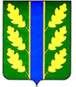 